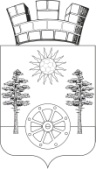 РОССИЙСКАЯ ФЕДЕРАЦИЯРОСТОВСКАЯ ОБЛАСТЬКРАСНОСУЛИНСКИЙ  РАЙОНМУНИЦИПАЛЬНОЕ ОБРАЗОВАНИЕ «ГОРНЕНСКОЕ ГОРОДСКОЕ ПОСЕЛЕНИЕ»АДМИНИСТРАЦИЯ ГОРНЕНСКОГО ГОРОДСКОГО ПОСЕЛЕНИЯРАСПОРЯЖЕНИЕот 30.12.2021 № 26р.п. ГорныйОб утверждении реестра (карты) коррупционных рисков, возникающих при осуществлении закупок, и плана (реестра) мер, направленных на минимизацию коррупционных рисков, возникающих при осуществлении закупок в Администрации  Горненского  городского  поселения     В соответствии с Федеральным законом от 5 апреля 2013 № 44-ФЗ «О контрактной системе в сфере закупок товаров, работ, услуг для обеспечения государственных и муниципальных нужд» и Методическими рекомендациями по выявлению и минимизации коррупционных рисков при осуществлении закупок товаров, работ, услуг для обеспечения государственных и муниципальных нужд, разработанных Министерством труда и социальной защиты Российской Федерации, направленными на выявление и минимизацию коррупционных рисков при осуществлении закупок товаров, работ, услуг для обеспечения государственных и муниципальных нужд;-1. Утвердить:1) реестр (карту) коррупционных рисков, возникающих при осуществлении закупок в Администрации Горненского городского поселения, согласно приложению 2 к настоящему распоряжению;2) план (реестр) мер, направленных на минимизацию коррупционных рисков, возникающих при осуществлении закупок в Администрации Горненского городского поселения, согласно приложению 3 к настоящему распоряжению;3) индикаторы коррупции при осуществлении закупок  в Администрации  Горненского городского поселения согласно приложению 3 к настоящему распоряжению.2. Лицам, указанным в приложении 2, 3 настоящего распоряжения, обеспечить выполнение мероприятий, предусмотренных планом (реестром) мер, направленных на минимизацию коррупционных рисков, возникающих при осуществлении закупок в Администрации Горненского городского поселения.            3. Контроль за исполнением настоящего распоряжения оставляю за собой.Глава Администрации Горненского городского поселения                                                                П.Ю.Корчагин                                                                              Индикаторы коррупции при осуществлении закупок  вАдминистрации Горненского городского поселенияРеестр (карта) коррупционных рисков, возникающих при осуществлении закупок в Администрации Горненского городского поселенияПлан (реестр) мер, направленных на минимизацию коррупционных рисков, возникающих при осуществлении закупок вАдминистрации Горненского городского поселения          Приложение 1к распоряжению  Администрации Углеродовского городского поселения от 30.12.2021  № 27Сигнальные индикаторы коррупции незначительное количество участников закупки;существенное количество неконкурентных способов осуществления закупки, то есть в форме закупки у единственного поставщика (подрядчика, исполнителя);в качестве поставщика (подрядчика, исполнителя) выступает одно и то же физическое (юридическое) лицо;«регулярные» участники закупки не принимают участие в конкретной закупке;участники закупки «неожиданно» отзывают свои заявки;в качестве субподрядчиков привлекаются участники закупки, не определенные в качестве поставщика (подрядчика, исполнителя);участниками закупки являются юридические лица, обладающие следующими признаками:создание по адресу «массовой» регистрации;незначительный (минимальный) размер уставного капитала;отсутствие на праве собственности или ином законном основании оборудования и других материальных ресурсов для исполнения контракта;недавняя регистрация организации (за несколько недель или месяцев до даты объявления торгов);отсутствие необходимого количества специалистов требуемого уровня квалификации для исполнения контракта;отсутствие непосредственных контактов с контрагентами;отсутствие в штатном расписании организации лица, отвечающего за бухгалтерский учет (главного бухгалтера);договоры с контрагентом содержат условия, которые не характерны для обычной практики, и т.д.;в целях создания видимости конкуренции участниками закупки являются физические (юридические) лица, которые объективно не в состоянии исполнить потенциальный контракт;Социально-нейтральные индикаторы коррупциичастые и длительные приватные переговоры с потенциальными поставщиками;необоснованное резкое изменение материального благосостояния ответственных должностных лиц;отказ от очередного отпуска, присутствие на работе при болезнях в период проведения крупных закупок;неожиданный интерес к работе сотрудников или подразделений, не входящих в непосредственную компетенцию должностного лица, отвечающего за осуществление закупок (вмешательство в работу других);неожиданная смена точки зрения на рассматриваемые вопросы                  Приложение 2к распоряжению Администрации Горненского городского поселения от 30.12.2021 №  27№п/пКраткое наименование коррупционного рискаОписание возможной коррупционной схемыНаименование должностей служащих (работников), которые могут участвовать в реализации коррупционной схемыМеры по минимизации коррупционных рисковМеры по минимизации коррупционных рисковМеры по минимизации коррупционных рисков№п/пКраткое наименование коррупционного рискаОписание возможной коррупционной схемыНаименование должностей служащих (работников), которые могут участвовать в реализации коррупционной схемыРеализуемыеПредлагаемыеПредлагаемые1 этап – подготовка и планирование закупки1 этап – подготовка и планирование закупки1 этап – подготовка и планирование закупки1 этап – подготовка и планирование закупки1 этап – подготовка и планирование закупки1 этап – подготовка и планирование закупки1 этап – подготовка и планирование закупки1.Выбор способа определения поставщика (подрядчика, исполнителя)Объединение в один лот различных товаров, работ, услуг, технологически и функционально не связанных между собой, с целью  ограничения круга возможных участников закупки;«Искусственное дробление» закупок на несколько отдельных, с целью упрощения способа закупкиСпециалисты Администрации, в должностные обязанности которых входит осуществление закупок товаров, работ, услугФормирование потребности Заказчика с учетом обоснованности закупаемых товаров, работ, услугНедопущение закупок однородных товаров, работ, услуг не конкурентными способами в одном временном промежутке. Ориентация на определение поставщиков (подрядчиков, исполнителей) конкурентными способамиНедопущение закупок однородных товаров, работ, услуг не конкурентными способами в одном временном промежутке. Ориентация на определение поставщиков (подрядчиков, исполнителей) конкурентными способами  2.Обоснование начальной (максимальной) цены контрактаПри подготовке обоснования начальной (максимальной) цены контракта необоснованно завышена (занижена) начальная (максимальная) цена контракта, что может привести к ограничению конкуренцииСпециалисты Администрации, в должностные обязанности которых входит осуществление закупок товаров, работ, услугОбязательное обоснование начальной (максимальной) цены контракта, включая обоснование при осуществлении закупок с единственным поставщиком (исполнителем, подрядчиком)Проведение мониторинга цен на товары, работы, услуги в целях недопущения завышения (занижения) начальных (максимальных) цен контрактов при осуществлении закупокПроведение мониторинга цен на товары, работы, услуги в целях недопущения завышения (занижения) начальных (максимальных) цен контрактов при осуществлении закупок    3.Описание объекта закупки и определение условий исполнения контрактаНеобоснованное расширение (ограничение), упрощение (усложнение) необходимых условий контракта и оговорок относительно их исполнения,формирование наименования объекта закупки, не соответствующего описанию объекта закупки, чтобы ограничить конкуренцию и привлечь конкретного поставщика (подрядчика, исполнителя), аффилированного с заказчиком или выплачивающим ему незаконное вознаграждениеспециалисты, ответственные за формирование задания на поставку товаров, выполнение работ, оказание услугОценка специалистами, ответственными за осуществление закупок соответствия наименования объекта закупки описанию объекта закупки в соответствии с требованиями законодательства о контрактной системепроверка наличия возможной аффилированности между участником закупки и должностным лицом заказчика, в случае грубого нарушения требований законодательства о контрактной системепроверка наличия возможной аффилированности между участником закупки и должностным лицом заказчика, в случае грубого нарушения требований законодательства о контрактной системе4.подготовка заданий на осуществление закупки товаров, работ, услугУстановление необоснованных преимуществ для отдельных лиц при осуществлении закупок товаров, работ, услугспециалисты, ответственные за осуществление закупокустановление единых требований к участникам закупки, соблюдение правил описания закупкизапрет на умышленное, неправомерное включение в документацию о закупках условий, ограничивающих конкуренцию,  соблюдение правил описания закупки, закрепленных в Федеральном законе от 5 апреля 2013 года № 44-ФЗ «О контрактной системе в сфере закупок товаров, работ, услуг для обеспечения государственных и муниципальных нужд»повышение  уровня знаний и навыков служащих (работников), участвующих в осуществлении закупокзапрет на умышленное, неправомерное включение в документацию о закупках условий, ограничивающих конкуренцию,  соблюдение правил описания закупки, закрепленных в Федеральном законе от 5 апреля 2013 года № 44-ФЗ «О контрактной системе в сфере закупок товаров, работ, услуг для обеспечения государственных и муниципальных нужд»повышение  уровня знаний и навыков служащих (работников), участвующих в осуществлении закупок2 этап – организация и проведение закупки2 этап – организация и проведение закупки2 этап – организация и проведение закупки2 этап – организация и проведение закупки2 этап – организация и проведение закупки2 этап – организация и проведение закупки2 этап – организация и проведение закупки5.публикация информации о закупке в ЕИСопубликованные документы закупки невозможно или сложно открыть, прочитать, скопировать, что может повлечь привлечение конкретного поставщика (подрядчика, исполнителя), аффилированного с заказчиком или выплачивающим ему незаконное вознаграждениеспециалисты, ответственные за осуществление закупокопубликование документов закупки осуществляется в формате, обеспечивающем возможность сохранения на технических средствах, поиска и копирования произвольных фрагментов текстаосуществление взаимодействия с Администрацией Красносулинского района при поступлении информации о нарушениях при публикацииосуществление взаимодействия с Администрацией Красносулинского района при поступлении информации о нарушениях при публикации6.определение поставщиков (подрядчиков, исполнителей)проведение переговоров заказчиком, членами комиссий по определению поставщиков (подрядчиков, исполнителей)   с участником закупки в отношении заявок на участие в определении поставщика (подрядчика, исполнителя), что может привести к созданию для участника закупки необоснованных преимуществ и повлечь привлечение конкретного поставщика (подрядчика, исполнителя), аффилированного с заказчиком или выплачивающим ему незаконное вознаграждениеспециалисты, ответственные за осуществление закупокинформирование заказчика, членов комиссий  по определению поставщиков (подрядчиков, исполнителей)  о недопустимости переговоров с участниками закупок до выявления победителяпроведение внеплановых проверок должностными лицами, ответственными за профилактику коррупционных и иных правонарушений, соблюдения заказчиком, членов комиссий  по определению поставщиков (подрядчиков, исполнителей) требований о предотвращении или урегулировании конфликта интересов в случае поступления информации о возможном конфликте интересовпроведение внеплановых проверок должностными лицами, ответственными за профилактику коррупционных и иных правонарушений, соблюдения заказчиком, членов комиссий  по определению поставщиков (подрядчиков, исполнителей) требований о предотвращении или урегулировании конфликта интересов в случае поступления информации о возможном конфликте интересов7.рассмотрение заявок на участие в конкурентных процедурахпредоставление необоснованных преимуществ участникам закупки, в том числе разное отношение к разным участникам закупки по одинаковым (схожим) условиям, указанным в заявках, что может повлечь привлечение конкретного поставщика (подрядчика, исполнителя), аффилированного с заказчиком или выплачивающим ему незаконное вознаграждениеспециалисты, ответственные за осуществление закупокуказание в документации о закупке максимально подробное описания объекта закупки, требований к участникам закупки и четкое формулирование условий подтверждения таких требований, а также установление в документации о закупке типовых форм предоставления необходимых сведений и инструкции по заполнению заявки.проведение проверки аффилированности участников закупок с должностными лицами заказчика, членами комиссий  по определению поставщиков (подрядчиков, исполнителей), в случае поступления соответствующей информациипроведение проверки аффилированности участников закупок с должностными лицами заказчика, членами комиссий  по определению поставщиков (подрядчиков, исполнителей), в случае поступления соответствующей информации3 этап – исполнение контракта3 этап – исполнение контракта3 этап – исполнение контракта3 этап – исполнение контракта3 этап – исполнение контракта3 этап – исполнение контракта3 этап – исполнение контракта    8.осуществление контроля сроков и иных аспектов исполнения обязательств (в том числе гарантийного обязательства), предусмотренных условиями контрактав случае невыполнения  исполнителем условий контракта заказчик не применяет к нему предусмотренные контрактом неустойки (штрафы, пени) или необоснованно занижает их размерспециалисты, ответственные за приемку выполненных работ, оказанных услуг и поставленных товаровв случае выявления нарушений исполнения контракта осуществлять контроль за направлением поставщику (подрядчику, исполнителю) претензий (требований) об уплате неустоек (штрафов, пеней)не допускать освобождения от ответственности поставщика (подрядчика, исполнителя) за неисполнение или ненадлежащее исполнение им обязательств, предусмотренных контрактомне допускать освобождения от ответственности поставщика (подрядчика, исполнителя) за неисполнение или ненадлежащее исполнение им обязательств, предусмотренных контрактом9.приемка по контрактампринятие исполнения поставщиком (подрядчиком, исполнителем) обязательств по контракту (этапу контракта), не соответствующих требованиям контракта;получение части денежных средств, перечисленных подрядчикам (исполнителям) за фактически невыполненные работы (оказанные услуги) путем оформления фиктивных актов приемкиспециалисты, ответственные за приемку выполненных работ, оказанных услуг и поставленных товаровразмещение документов о приемке и информации об исполнении государственного контракта в открытом доступе в ЕИСорганизация внутреннего контроля  по оценке исполнения контрактовприоритет на разделение обязанностей по проведению закупочных процедур и приемке объектов закупки между различными сотрудниками, переход на формирование и подписание документов о приемке товаров, работ, услуг в электронной форме в ЕИСорганизация внутреннего контроля  по оценке исполнения контрактовприоритет на разделение обязанностей по проведению закупочных процедур и приемке объектов закупки между различными сотрудниками, переход на формирование и подписание документов о приемке товаров, работ, услуг в электронной форме в ЕИСПриложение 3к распоряжению Администрации Горненского городского поселенияот 30.12.2021 №  27Приложение 3к распоряжению Администрации Горненского городского поселенияот 30.12.2021 №  27№п/пНаименование меры по минимизации коррупционных рисковКраткое наименование минимизируемого коррупционного рискаСрок (периодичность) реализацииОтветственный за реализацию служащий (работник)Планируемый результат    1.Недопущение закупок однородных товаров, работ, услуг не конкурентными способами в одном временном промежутке. Ориентация на определение поставщиков (подрядчиков, исполнителей) конкурентными способамивыбор способа закупкиПостоянноспециалисты, ответственные за осуществление закупокминимизация коррупционных проявлений при осуществлении закупки   2.Проведение мониторинга цен на товары, работы и услуги в целях недопущения завышения начальных (максимальных) цен контрактов при осуществлении закупкиобоснование начальных (максимальных) цен контрактовПостоянноспециалисты, ответственные за осуществление закупокминимизация коррупционных проявлений при осуществлении закупки    3.Проверка наличия возможной аффилированности между участником закупки и должностным лицом заказчика при поступлении соответствующей информацииописание объекта закупки и определение условий исполнения контракта.Постоянноспециалисты, ответственные за осуществление закупокминимизация коррупционных проявлений при осуществлении закупки   4.Соблюдение правил описания закупки, закрепленных в Федеральном законе от 5 апреля 2013 года № 44-ФЗ «О контрактной системе в сфере закупок товаров, работ, услуг для обеспечения государственных и муниципальных нужд»подготовка заданий на осуществление закупки товаров, работ, услугПостоянноспециалисты, ответственные за осуществление закупокминимизация коррупционных проявлений при осуществлении закупки    5.Проведение проверки аффилированности участников закупок с должностными лицами заказчика, членами комиссий  по определению поставщиков (подрядчиков, исполнителей) при поступлении соответствующей информациирассмотрение заявок на участие в аукционе в электронной формеПостоянноспециалисты, ответственные за осуществление закупокминимизация коррупционных проявлений при осуществлении закупки6.Недопустимость освобождения от ответственности поставщика (подрядчика, исполнителя) за неисполнение или ненадлежащее исполнение им обязательств, предусмотренных контрактомосуществление контроля сроков и иных аспектов исполнения обязательств (в т.ч гарантийного обязательства), предусмотренных условиями контрактаспециалисты, ответственные за осуществление закупокминимизация коррупционных проявлений при осуществлении закупки   7.Осуществлять приёмку товаров, работ, услуг в строгом соответствии с требованиями, установленными государственным контрактомИсполнение контрактовПостоянноспециалисты, ответственные за осуществление закупокминимизация коррупционных проявлений при осуществлении закупки